Profesionālo kvalifikāciju apliecinošā dokumenta sērija ____________ Nr._____________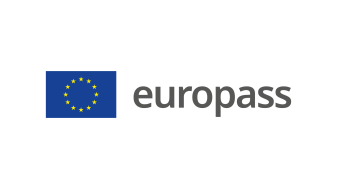 Pielikums profesionālo kvalifikāciju apliecinošam dokumentam(*)Latvija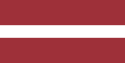 1. Profesionālo kvalifikāciju apliecinošā dokumenta nosaukums(1)Atestāts par arodizglītībuProfesionālās kvalifikācijas apliecībaProfesionālā kvalifikācija: Kokvedēja automobiļa vadītājs(1) oriģinālvalodā2. Profesionālo kvalifikāciju apliecinošā dokumenta nosaukuma tulkojums(2)A certificate of vocational basic educationA vocational qualification certificateVocational qualification: Timberlorrydriver**; Timberhaulerdriver*** (2)Ja nepieciešams. Šim tulkojumam nav juridiska statusa.3. Kompetenču raksturojumsKokvedēja automobiļa vadītājs krauj koksnes produktus kokvedējā un transportē tos no krautuvēm mežā līdz pārstrādes vietām, veic kokvedēja automobiļa tehnisko apkopi un vienkāršu remontu. Apguvis kompetences šādu profesionālo pienākumu un uzdevumu veikšanai:3.1. Darba plānošana koksnes produktu transportēšanā ar kokvedēja automobili: izvērtēt darba uzdevumu; izvēlēties optimālo darbu veikšanas secību; noteikt piemērotāko transportēšanas maršrutu; novērtēt darba drošības riskus darbavietā; atpazīt transportēšanas darba uzdevumā norādīto koksnes produktu veidu.3.2. Koksnes produktu kraušanas operāciju veikšana ar manipulatoru: nostiprināt kokvedēja automobili pirms koksnes produktu kraušanas ar manipulatoru; kraut koksnes produktus ar manipulatoru; novērtēt koksnes produktu kravas svaru; novērtēt koksnes produktu apjomu kokvedēja automobilī un atlikumu krautuvē; nostiprināt kokvedēja automobiļa koksnes produktu kravu; sakopt darbavietu uz ceļa pēc koksnes produktu kraušanas.3.3. Kokvedēja automobiļa vadīšana: sagatavot koksnes produktu transportēšanas dokumentus un kravas atskaites; vadīt kokvedēja automobili; veikt precīzus manevrus arkokvedēja automobili; izmantot kokvedēja automobiļa papildaprīkojumu.3.4. Kokvedēja automobiļa uzturēšana tehniskā kārtībā:  veikt kokvedēja automobiļa tehniskā stāvokļa novērtējumu; novērtēt degvielas un citu tehnisko šķidrumu pietiekamību; veikt kokvedēja automobiļa vienkāršus remontus; lietot naftas produktu absorbentus.Papildu kompetences:<<Aizpilda izglītības iestāde>>;...;...;...4. Nodarbinātības iespējas atbilstoši profesionālajai kvalifikācijai(3)4. Nodarbinātības iespējas atbilstoši profesionālajai kvalifikācijai(3)(3) Ja iespējams(3) Ja iespējams5. Profesionālo kvalifikāciju apliecinošā dokumenta raksturojums5. Profesionālo kvalifikāciju apliecinošā dokumenta raksturojumsProfesionālo kvalifikāciju apliecinošo dokumentu izsniegušās iestādes nosaukums un statussValsts iestāde, kas nodrošina profesionālo kvalifikāciju apliecinošā dokumenta atzīšanu<<Dokumenta izsniedzēja pilns nosaukums, adrese, tālruņa Nr., tīmekļa vietnes adrese; elektroniskā pasta adrese. Izsniedzēja juridiskais statuss>>Latvijas Republikas Izglītības un zinātnes ministrija, tīmekļa vietne: www.izm.gov.lvProfesionālo kvalifikāciju apliecinošā dokumenta līmenis(valsts vai starptautisks)Vērtējumu skala/Vērtējums, kas apliecina prasību izpildiValsts atzīts dokuments, atbilst trešajam Latvijas kvalifikāciju ietvarstruktūras līmenim (3. LKI) un trešajam Eiropas kvalifikāciju ietvarstruktūras līmenim (3. EKI).Profesionālās kvalifikācijas eksāmenā saņemtais vērtējums ne zemāk par "viduvēji – 5"(vērtēšanā izmanto 10 ballu vērtējuma skalu).Pieejamība nākamajam izglītības līmenimStarptautiskie līgumi vai vienošanāsAtestāts par arodizglītību vai vidējo izglītību dod iespēju turpināt izglītību 4. LKI/4. EKI līmenī.<<Ja attiecināms. Aizpilda izglītības iestāde, gadījumā, ja noslēgtie starptautiskie līgumi vai vienošanās paredz papildu sertifikātu izsniegšanu. Ja nav attiecināms, komentāru dzēst>>Juridiskais pamatsJuridiskais pamatsProfesionālās izglītības likums (6. pants).Profesionālās izglītības likums (6. pants).6. Profesionālo kvalifikāciju apliecinošā dokumenta iegūšanas veids6. Profesionālo kvalifikāciju apliecinošā dokumenta iegūšanas veids6. Profesionālo kvalifikāciju apliecinošā dokumenta iegūšanas veids6. Profesionālo kvalifikāciju apliecinošā dokumenta iegūšanas veidsFormālā izglītība: Klātiene Klātiene (darba vidē balstītas mācības) NeklātieneFormālā izglītība: Klātiene Klātiene (darba vidē balstītas mācības) NeklātieneĀrpus formālās izglītības sistēmas apgūtā izglītībaĀrpus formālās izglītības sistēmas apgūtā izglītībaKopējais mācību ilgums**** (stundas/gadi) _______________Kopējais mācību ilgums**** (stundas/gadi) _______________Kopējais mācību ilgums**** (stundas/gadi) _______________Kopējais mācību ilgums**** (stundas/gadi) _______________A: Iegūtās profesionālās izglītības aprakstsB: Procentos no visas (100%) programmasB: Procentos no visas (100%) programmasC:Ilgums(stundas/nedēļas)Izglītības programmas daļa, kas apgūta izglītības iestādē<<Ieraksta izglītības programmas apjomu (%), kas apgūts izglītības iestādes mācību telpās>><<Ieraksta izglītības programmas apjomu (%), kas apgūts izglītības iestādes mācību telpās>><<Ieraksta izglītības programmas apjomu (stundās vai mācību nedēļās), kas apgūts izglītības iestādes mācību telpās>>Izglītības programmas daļa, kas apgūta praksē darba vietā, t.sk. darba vidē balstītās mācībās<<Ieraksta izglītības programmas apjomu (%), kas apgūts ārpus izglītības iestādes mācību telpām,t.i. praktiskās mācības uzņēmumā/-os, mācību praksē darba vietā, darba vidē balstītas mācības>><<Ieraksta izglītības programmas apjomu (%), kas apgūts ārpus izglītības iestādes mācību telpām,t.i. praktiskās mācības uzņēmumā/-os, mācību praksē darba vietā, darba vidē balstītas mācības>><<Ieraksta izglītības programmas apjomu (stundās vai mācību nedēļās), kas apgūts ārpus izglītības iestādes mācību telpām,t.i. praktiskās mācības uzņēmumā/-os, mācību praksē darba vietā, darba vidē balstītas>>****Attiecināms uz formālajā ceļā iegūto izglītību.Papildu informācija pieejama:www.izm.gov.lvhttps://registri.visc.gov.lv/profizglitiba/nks_stand_saraksts_mk_not_626.shtmlNacionālais informācijas centrs:Latvijas Nacionālais Europass centrs, http://www.europass.lv/****Attiecināms uz formālajā ceļā iegūto izglītību.Papildu informācija pieejama:www.izm.gov.lvhttps://registri.visc.gov.lv/profizglitiba/nks_stand_saraksts_mk_not_626.shtmlNacionālais informācijas centrs:Latvijas Nacionālais Europass centrs, http://www.europass.lv/****Attiecināms uz formālajā ceļā iegūto izglītību.Papildu informācija pieejama:www.izm.gov.lvhttps://registri.visc.gov.lv/profizglitiba/nks_stand_saraksts_mk_not_626.shtmlNacionālais informācijas centrs:Latvijas Nacionālais Europass centrs, http://www.europass.lv/****Attiecināms uz formālajā ceļā iegūto izglītību.Papildu informācija pieejama:www.izm.gov.lvhttps://registri.visc.gov.lv/profizglitiba/nks_stand_saraksts_mk_not_626.shtmlNacionālais informācijas centrs:Latvijas Nacionālais Europass centrs, http://www.europass.lv/